REPUBLIKA HRVATSKAVUKOVARSKO-SRIJEMSKA ŽUPANIJAOPĆINA BABINA GREDAOPĆINSKO VIJEĆEKLASA: 810-03/21-10/9URBROJ: 2212/02-01/21-01-1Babina Greda,  21. prosinca 2021. godineTemeljem članka 17. stavak 1. alineja 1. Zakona o sustavu civilne zaštite („Narodne novine“ br. 82/15,1 18/18, 31/20 i 20/21) i članka 18. Statuta Općine Babina Greda („Službeni vjesnik Vukovarsko-srijemske županije“ broj 11/09, 04/13, 03/14, 01/18, 13/18, 27/18 – pročišćeni tekst, 21A/19, 03/20 i 04/21), Općinsko vijeće Općine Babina Greda na svojoj 07. sjednici održanoj dana 21. prosinca 2021. godine, usvojilo jeGODIŠNJI PLAN RAZVOJA SUSTAVA CIVILNE ZAŠTITEna području Općine Babina Greda za 2022. godinu i projekcije za 2023. i 2024. godinuUVODOvaj plan razvoja sustava civilne zaštite Općine Babina Greda za 2022. godinu ima za cilj integriranje političkih, ekonomskih, sigurnosnih, infrastrukturnih, socijalnih, društvenih i drugih procesa radi sprječavanja ili smanjenja ugroza i vjerojatnosti od bilo kojeg rizika. Plan razvoja kreće od postojeće situacije, a da bi ovaj Plan razvoja bio ostvariv, cijeli proces razvoja povezan je sa mogućnostima financijskih sredstava u Proračunu Općine Babina Greda koji će se odvojiti za sve subjekte u sustavu civilne zaštite a za promatrano razdoblje.1. PLANSKI DOKUMENTIPlanski dokumenti podliježu obvezi redovitog tekućeg ažuriranja u slučajevima izmjene suštinskog karaktera koje utiču na promjenu rješenja utvrđenih u istima. Usvojene planske dokumente iz područja civilne zaštite kontinuirano, ili najmanje jednom godišnje ažurirati, sukladno promjenama u Procjeni ili metodološkim promjenama.2. OPERATIVNE SNAGE CIVILNE ZAŠTITEOsnovni nositelj izgradnje sustava civilne zaštite je Općina Babina Greda, a sustav civilne zaštite Općine mora biti na toj razini da može adekvatno odgovoriti u svim slučajevima prirodne, tehničko-tehnološke i druge nesreće.Operativne snage civilne zaštite na području Općine Babina Greda treba osposobiti tako da mogu uspješno izvršavati zadatke civilne zaštite u spašavanju stanovništva, materijalnih i kulturnih dobara i okoliša i u najtežim uvjetima kroz održavanje i provođenje terenske vježbe u koju će biti uključene sve operativne snage kako bi se uvježbalo njihovo usklađeno djelovanje, provjerila pripremljenost i osposobljenost istih.2.1. Stožer civilne zaštite Općine Babina GredaStožer civilne zaštite:prikuplja i obrađuje informacije ranog upozoravanja o mogućnosti nastanka katastrofe i velike nesreće, razvija plan djelovanja sustava civilne zaštite na području Općine Babina Greda, upravlja reagiranjem sustava civilne zaštite, obavlja poslove informiranja javnosti,predlaže donošenje odluka o prestanku provođenja mjera i aktivnosti u sustavu civilne zaštite.Stožer civilne zaštite aktivira se kada se proglasi stanje neposredne prijetnje, katastrofe i velike nesreće. Za Stožer civilne zaštite Općine Babina Greda potrebno je osigurati konstantno usavršavanje i upoznavanje s novim Zakonom o sustavu civilne zaštite, a prije svega o: mjerama sustava civilne zaštite,ustrojavanju sustava civilne zaštite,djelovanju sustava civilne zaštite i načelima sustava civilne zaštite,sudionicima u sustavu civilne zaštite,obvezama Općine u provođenju zakonskih obveza definiranih Zakonom o sustavu civilne zaštite.Kontakt podatke (adrese, fiksni i mobilni telefonski brojevi) potrebno je kontinuirano ažurirati u planskim dokumentima2.2. Postrojbe vatrogastva Općine Babina GredaNa području Općine Babina Greda postoji DVD Babina Greda koji može udovoljiti svim zahtjevima koji su postavljeni pred DVD.2.3. Postrojbe civilne zaštite Općine Babina Greda2.3.1. Tim civilne zaštite opće namjeneKontinuirano ažurirati podatke o pripadnicima Tima CZ opće namjene u mobilizacijskim dokumentima u svrhu povećanja spremnosti i mogućnosti u provođenju akcija civilne zaštite.Izvršiti smotru Tima civilne zaštite na način da se članovima Tima dostave Upitnici koje, nakon što popune, moraju poslati ⁄donijeti u Općinu.2.3.2. Povjerenici civilne zaštiteOdržati sastanak povjerenika CZ i zamjenika povjerenika, a u svrhu povećanja spremnosti u provođenju akcija civilne zaštite provoditi reviziju povjerenika civilne zaštite i njihovih zamjenika i prema potrebi izvršiti izmjene.2.4. Službe koje se civilnom zaštitom bave u svojoj redovitoj djelatnostiNa području Općine Babina Greda djeluju službe i pravne osobe koje se u svojoj redovitoj djelatnosti bave zaštitom i spašavanjem (zdravstvena ambulanta i ljekarna).U narednom razdoblju potrebito je pojačati suradnju sa službama, koje se civilnom zaštitom bave u okviru svoje redovne djelatnosti kako bi koordiniranim djelovanjem svi doprinijeli jačanju sustava civilne zaštite na području Općine Babina Greda i njenom funkcioniranju kao jedinstvene cjeline.2.5.  Ostale Udruge	Udruge, koje nemaju javne ovlasti, a od interesa su za sustav civilne zaštite, uključuju se u provođenje mjera i aktivnosti sustava civilne zaštite sukladno planovima Općine Babina Greda. Stoga iste trebaju samostalno provoditi osposobljavanje svojih članova i sudjelovati u osposobljavanju i vježbama s drugim operativnim snagama sustava civilne zaštite na području Općine Babina Greda.3. SURADNJA NA PODRUČJU CIVILNE ZAŠTITE	Suradnju ostvariti u cilju podizanja razine sigurnosti civilnog stanovništva, imovine, te eko-sustava. U okviru Općine Babina Greda potrebno je kontinuirano surađivati (razmjenjivati iskustava, podatke, znanja i vještine) sa odgovarajućim institucijama i dogovarati zajedničko djelovanje i pružanje međusobne pomoći u skladu sa pozitivnim propisima. Nastaviti suradnju s Ministarstvom unutarnjih poslova, Ravnateljstvom civilne zaštite, Područnim uredom civilne zaštite Osijek, Službom civilne zaštite Vukovar.4. FINANCIRANJE SUSTAVA CIVILNE ZAŠTITEPrema Zakonu o civilnoj zaštiti, izvršno tijelo jedinice lokalne samouprave, odgovorno je za osnivanje, razvoj i financiranje, opremanje, osposobljavanje i uvježbavanje operativnih snaga. Stoga će u Proračunu Općine Babina Greda za 2022. godinu biti ugrađene slijedeće stavke u skladu s ostalim posebnim propisima:*planirana sredstva za pojedinu kalendarsku godinu, podložna su promjenama,    ovisno o proračunskim sredstvima za tu kalendarsku godinu. Godišnji Plan razvoja sustava civilne zaštite Općine Babina Greda za 2022. godinu stupa na snagu osmog (8) dana od dana objave u Službenom vjesniku Vukovarsko-srijemske županije.Predsjednik Općinskog vijeća                                 ______________________                                                                                                           Tomo ĐakovićRed  brojOPIS POZICIJEIZNOS (u kn *)IZNOS (u kn *)IZNOS (u kn *)IZNOS (u kn *)Red  brojOPIS POZICIJE2022.2023.2023.2024.1.STOŽER CIVILNE ZAŠTITE I TIM CZ OPĆE NAMJENESTOŽER CIVILNE ZAŠTITE I TIM CZ OPĆE NAMJENESTOŽER CIVILNE ZAŠTITE I TIM CZ OPĆE NAMJENESTOŽER CIVILNE ZAŠTITE I TIM CZ OPĆE NAMJENESTOŽER CIVILNE ZAŠTITE I TIM CZ OPĆE NAMJENE1.Osiguranje uvjeta za evakuaciju, zbrinjavanje, sklanjanje i druge aktivnosti i mjere civilne zaštite (opremanje prostora za sklanjanje i zbrinjavanje ljudi)5.000,005.000,005.000,005.000,001.Stožer civilne zaštite10.000,0010.000,0010.000,0010.000,001.Tim CZ opće namjene10.000,0010.000,0010.000,0010.000,001.Povjerenici CZ5.000,005.000,005.000,005.000,001.Vježba/e10.000,0010.000,0010.000,0010.000,001.UKUPNO:40.000,0040.000,0040.000,0040.000,002. VATROGASTVOVATROGASTVOVATROGASTVOVATROGASTVOVATROGASTVO2. -Zaštita od požara105.000,00105.000,00105.000,00105.000,002. UKUPNO:105.000,00105.000,00105.000,00105.000,003.SKLONIŠTA (prostori za sklanjanje)SKLONIŠTA (prostori za sklanjanje)SKLONIŠTA (prostori za sklanjanje)SKLONIŠTA (prostori za sklanjanje)SKLONIŠTA (prostori za sklanjanje)3.Tekuće održavanje3.UKUPNO:0,000,000,004.UDRUGE GRAĐANA 5.000,005.000,005.000,005.000,004.UKUPNO:5.000,005.000,005.000,005.000,005.SLUŽBE I PRAVNE OSOBE kojima je zaštita i spašavanje redovna djelatnostSLUŽBE I PRAVNE OSOBE kojima je zaštita i spašavanje redovna djelatnostSLUŽBE I PRAVNE OSOBE kojima je zaštita i spašavanje redovna djelatnostSLUŽBE I PRAVNE OSOBE kojima je zaštita i spašavanje redovna djelatnostSLUŽBE I PRAVNE OSOBE kojima je zaštita i spašavanje redovna djelatnost5.(hitna pomoć, javno zdravstvo, socijalna služba, Crveni križ, veterinarska služba, zaštita bilja, zaštita okoliša, javna poduzeća za održavanje komunalne infrastrukture - vodovod, kanalizacija, čistoća, groblja i dr., kao i pravne osobe koje se bave građevinskim, prijevozničkim, turističkim i drugim djelatnostima od interesa za zaštitu i spašavanje (Gorska služba spašavanja)(Hrvatski crveni križ)2.500,002.500,002.500,002.500,005.UKUPNO:2.500,002.500,002.500,002.500,00SVEUKUPNOZA SUSTAV CIVILNE ZAŠTITESVEUKUPNOZA SUSTAV CIVILNE ZAŠTITE152.500,00152.500,00152.500,00152.500,00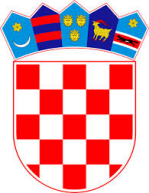 